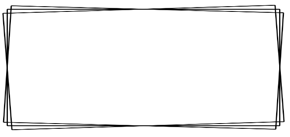 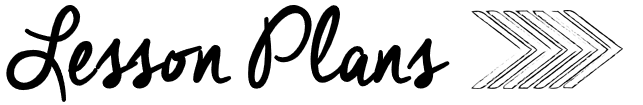 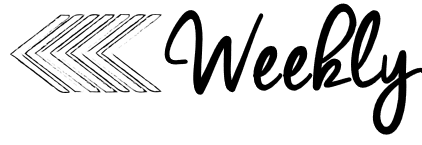 AMMondayTuesdayWednesdayThursdayComputersMusicComputersMusicPoetryTitle:   A SnailPoem IntroductionRead poem on SmartBoard Standards:  RF K.1a, RF K.1cTitle:  A SnailID lettersStandards:  RF K.1a, RF K.1cTitle:  A SnailID Sight WordsStandards: RF K.1a, RF K.1cTitle:  A SnailIllustrate PoemsStandards: RF K.1a, RF K.1cKinder phonicsWord Work:Introduce words –down, outPhonemic Awareness:Adding/Deleting SoundsKinderPhonics:Consonant Blends – sc, sk, sn, smWord Mapping with blendsSOR HCStandards:  RF K.1d, RF.K.2 RF K.3Word Work:Cheer Words – down, outRead Sight WordsPhonemic Awareness:Adding/Deleting SoundsKinderPhonics:Consonant Blends – sc, sk, sn, smIdentifying sounds in wordsSOR Practice SheetDecodable -Snug as a BugStandards:  RF K.1d, RF.K.2 RF K.3Word Work:Cheer Words from Word WallPhonemic Awareness:Adding/Deleting SoundsKinderPhonicsConsonant Blends –sp, st, sw, twWord Mapping with blendsSOR HCStandards:  RF K.d, RF.K.2, RF K.3Word Work:Sight Word GamePhonemic Awareness:Adding/Deleting SoundsKinderPhonics:Consonant Blends – sp, st, sw, twIdentifying sounds in wordsSOR Practice SheetDecodable -The TwinsStandards:  RF K.1d, RF.K.2 RF K.3Kinder literacyMain Close Read: SnakesSkills Focus:  Read Aloud for Enjoyment (minimal stops)Essential Questions – Turn and ShareIndependent Practice:Capture THIS and THATCC Standards:  R.F.K2, RL.K.1, RL.K.3, RL, K.4, RL.K.7, RL.K.9Main Close Read: SnakesSkills Focus:  Vocabulary – DiscussHave students illustrate/write definitionsRead and stop to discussIndependent Practice:Listen & DrawCC Standards:  R.F.K2, RL.K.1, RL.K.3, RL, K.4, RL.K.7, RL.K.9Main Close Read:  SnakesSkills Focus:  Text Dependent QuestionsI Wonder….Student QuestionsIndependent Practice:Label ItCC Standards R.F.K2, RL.K.1, RL.K.3, RL, K.4, RL.K.7, RL.K.9Main Close Read: SnakesSkills Focus:  Review Non-Fiction Text FeaturesReview VocabularyIndependent Practice:Weekly AssessmentCC Standards:  R.F.K2, RL.K.1, RL.K.3, RL, K.4, RL.K.7, RL.K.9Guided readingStudents Select CentersGuided Reading GroupsStudents Select CentersGuided Reading GroupsStudents Select CentersGuided Reading GroupsStudents Select CentersGuided Reading GroupsPMMondayTuesdayWednesdayThursdayGuided mathLesson Focus:  Lesson 11.8Subtraction within 10Table Materials:Read AloudSubtraction MatsLesson Activities: Practice subtraction within 10Standards  K.OA.1, K.OA.2a, K.OA.2b, K.OA.3, K.OA.4, K.OA.5Lesson Focus:  Lesson 11.9Subtraction within 10Table Materials:Strategy Cards #3Number Paths #11ManipulativesLesson Activities: Practice more subtraction within 10Standards  K.OA.1, K.OA.2a, K.OA.2b, K.OA.3, K.OA.4, K.OA.5Lesson Focus:  Lesson 11.10Subtraction within 10Table Materials:Read AloudSubtraction Cards (#20)CountersLesson Activities: Solve Subtraction Problems within 10Standards  K.OA.1, K.OA.2a, K.OA.2b, K.OA.3, K.OA.4, K.OA.5Lesson Focus:  AssessmentTable Materials:AssessmentLesson Activities: Chapter 11 AssessmentStandards  K.OA.1, K.OA.2a, K.OA.2b, K.OA.3, K.OA.4, K.OA.5SpecialsP EKinder Social SkillsBig Ideas VideosP EReading Buddieswith Mrs. SharkeyKinder writingMini–Lesson:  Adding details to our writingWriting & Conferencing:Illustrate, Label, & Meet w/ TeacherStandards:  W.K.3, W.K.1.3Mini–Lesson:  Adding Details to our writingWriting & Conferencing:Illustrate, Label, & Meet w/ TeacherStandards:  W.K.3, W.K.1.3Mini–Lesson: Adding details to our writingWriting & Conferencing:Illustrate, Label, & Meet w/ TeacherStandards:  W.K.3, W.K.1.3Mini–Lesson: Share Day Writing & Conferencing:Illustrate, Label, & Meet w/ TeacherStandards:  W.K.3, W.K.1.3 Kinder social studies / Mystery ScienceUnit of Study:   Living & Non-Living ThingsMaterials:Mystery Science OnlineLesson/Activities: Where do Animals Live? (Mystery #2)LibraryUnit of Study:   Living & Non-Living ThingsMaterials:Mystery Science OnlineLesson/Activities: How can you find animals in the woods? (Mystery #3)ArtSpring Art